Sheet A+-Is it in the 5 times tables?                                       yes or no÷OtherMonday15 +        + 4 = 2043 – 26 = .47125 ÷ 5 =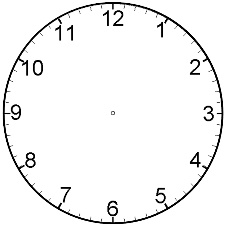 Tuesday6 +        + 10 = 2021 – 9 = .63518 ÷ 2 =Wednesday3 +        + 12 = 2030 – 14 = .84012 ÷ 3 =Thursday8 +        + 3 = 2072 – 68 = .36650 ÷ 10 =Friday14 +        + 3 = 2045 – 36 = .97560 ÷ 5 =Sheet BColumn additionColumn subtractionx÷OtherMonday53 + 2850 - 12<  > or =6 x 5          2535 ÷ 5 =Tuesday19 + 1542 - 17<  > or =10 x 4          5016 ÷ 2 =Wednesday37 + 2538 - 19<  > or =3 x 2          418 ÷ 3 =Thursday16 + 4674 - 56<  > or =2 x 9        2090 ÷ 10 =Friday34 + 2960 - 39<  > or =5 x 5          1055 ÷ 5 =Sheet C+Counting in 2s, 5s and 10sNumber bonds÷CoinsMonday63 + 2 =0, 2, 4, 6,___, 103 x 5 =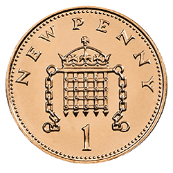 Tuesday41 + 7 =0, 5, 10, 15, ____       10 x 2 =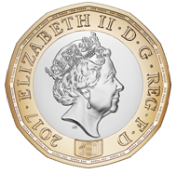 Wednesday38 + 1 =0, 10, 20, ___, 4012 x 5 =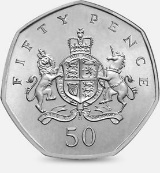 Thursday26 + 2 =0, 2, 4, 6, 8, 10, _____6 x 10 =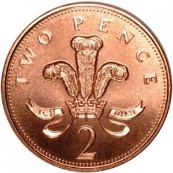 Friday72 + 8 =10, 20, 30, 40, 50, ________8 x 10 =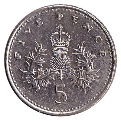 